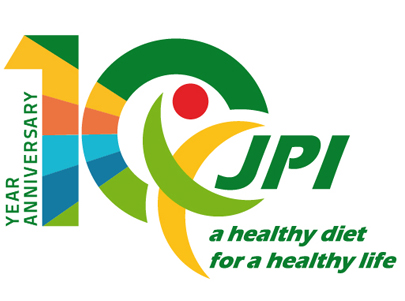 ERA-Net HDHL-INTIMICCall for Joint Transnational Research Proposals“Standardized measurement, monitoring and/or biomarkers to study food intake, physical activity and health (STAMIFY)”Template pre-proposal PART CSubmission deadline pre-proposal:
31stof March2021 at 16:00 CESTLink to: “Call text”Link to: “Electronic submission system”For questions/problems related to the electronic submission system,please contact Andrea Romano:techsupport@healthydietforhealthylife.euFor further information, please visit the JPI HDHL website:http://www.healthydietforhealthylife.eu/or contact the Joint Call Secretariat (JCS):Flanders Research Institute for Agriculture, Fisheries and Food (ILVO)Dr. Nikki De Clercq and Dr. Laura Peeters+32 9 272 30 62 | +32 9 272 30 26Brusselsesteenweg 370, 9090 Melle, BelgiumE-mail: jpihdhl.calls@ilvo.vlaanderen.bePART C: Project descriptionPlease adhere strictly to the format guidelines!Applications do not proceed for scientific review if they do not meet the formal criteria. Once converted into PDF document, JPI HDHL title page, instructions and CV’s excluded: max. 7pages DIN-A4, Arial 11, single-spaced, margins of 1.27 cm).Including:CV of the coordinator Expertise (max 200 words)Five relevant publications (max. 200 words)Additional information (e.g. memberships, patents and research grants – max. 200 words) Role within the consortium (max. 200 words)CV of each partner Position within the consortium (please indicate the subproject you will be working in – max. 200 words)Professional background and expertise (max. 200 words)Five relevant publications (max. 200 words)Additional information (e.g. memberships, patents and research grants – max. 200 words)CV of each collaborator (if applicable)Position within the consortium (please indicate the subproject you will be working in – max. 200 words)Professional background and expertise (max. 200 words)Five relevant publications (max. 200 words)Additional information (e.g. memberships, patents and research grants – max. 200 words)Background, present state of the art and preliminary results obtained by the consortium members;Objectives, rationale, work plan (including description of person months to be invested in each WP –including this in the additional page with diagrams is also an option), and methodology (novelty and/or effort to transfer or scale-up already existing knowledge/research, originality and feasibility should be highlighted);Topic(s) on which will be focused and the benefits/importance;End-user involvement, functionality and added value;Potential of the expected results for public health, other socio-economic health applications and/or for industry;Added value of the transnational collaboration and multidisciplinary expertise in the consortium;Statement on how the FAIR data principleswill be applied in the management of the data gathered in the proposed project;Ethical aspects of research on humans and/or human biomaterials;In addition:Two more pages can be added to the pre-proposal (optional):A list of references (max. 1 page, for references a font size of 6pt is acceptable.)A page of diagrams, figures, etc. to support the work plan description, timeline and interconnections of work packages (Gantt chart, PERT or similar) (max. 1 page)